Dienststelle:      Name:      Pers.-Nr.:      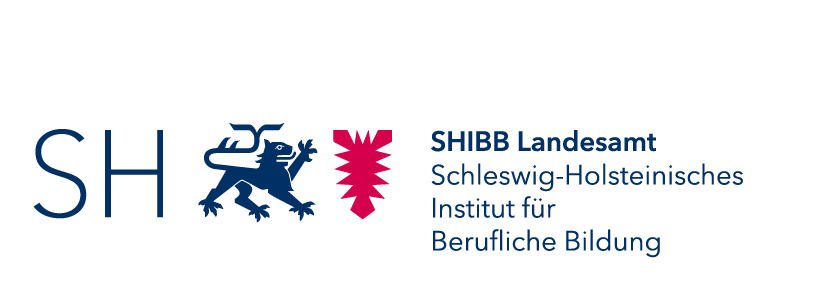 SHIBB LandesamtSchleswig-HolsteinischesInstitut für Berufliche BildungLehrkräftepersonalverwaltungSophienblatt 50 a24114 KielHiermit beantrage ich Urlaub ohne Dienstbezüge	nach § 64 Abs. 1 Nr. 1 LBGUrlaub ohne Dienstbezüge bis zur Dauer von insgesamt sechs Jahren, wenn dienstliche Belange nicht entgegenstehen 	nach § 64 Abs. 1 Nr. 2 LBG (Altersurlaub)Urlaub ohne Dienstbezüge nach Vollendung des 50. Lebensjahres, der sich auf die Zeit bis zum Beginn des Ruhestandes erstrecken muss, wenn dienstliche Belange nicht entgegenstehen Insgesamt maximal 17 Jahre (Höchstdauer siehe § 65 LBG)für den Zeitraum:	ab Schuljahresbeginn (1. August)                      bis zum Ende des Schuljahres                        Es wird empfohlen, den Antrag in freier Formulierung näher zu begründen, insbesondere für den Fall, dass z.B. gesundheitliche Gründe geltend gemacht werden.	nach § 62 Abs. 1 Satz 1 Nr. 2 LBG (familiäre Gründe) insgesamt maximal 17 Jahre (Höchstdauer siehe § 65 LBG)Voraussetzungen:Betreuung mindestens eines Kindes unter achtzehn Jahren odertatsächliche Betreuung eines/r sonstigen pflegebedürftigen AngehörigenIch betreue:	mein/e Kind/er
                                   geb. am                                      	                                   geb. am                          	                                   geb. am      	eine/n sonstige/n pflegebedürftige/n Angehörige/n 	(ein ärztliches Gutachten, eine Bescheinigung der Pflegekasse oder des Medizinischen Dienstes der Krankenversicherung oder eine entsprechende Bescheinigung einer privaten Krankenversicherung ist beigefügt.).für den Zeitraum:	ab Schuljahresbeginn (1. August)                      bis zum Ende des Schuljahres                           (bei Kinderbetreuung höchstens bis zum Ende des Schulhalb- bzw. Schuljahres, in dem das Kind das achtzehnte Lebensjahr vollendet)	unmittelbar im Anschluss an meine Mutterschutzfrist bzw. die mir gewährte Elternzeit, also ab                            bis Ende des Schuljahres                                 (höchstens bis zum Ende des Schulhalb- bzw. Schuljahres, in dem das Kind das achtzehnte Lebensjahr vollendet)Ich bin darüber informiert, dass ohne Dienstbezüge beurlaubte Beamtinnen und Beamte nach § 80 Abs. 5 LBG nach derzeitiger Rechtslage nicht beihilfeberechtigt sind. Dies gilt nicht für Alleinerziehende, die zum Zwecke der Kinderbetreuung beurlaubt sind, und für Beurlaubungen zur Betreuung pflegebedürftiger Angehöriger (gemäß § 80 Abs. 5 Nr. 3 und 4 LBG).Mir ist bekannt, dass sich die versorgungsrechtlichen Folgen eines Urlaubs ohne Dienstbezüge insbesondere aus den §§ 5, 6, 16, 84 und 87 Beamtenversorgungsgesetz Schleswig-Holstein ergeben.Lehrkräfte, die Leitungs- und Funktionsstellen innehaben, können keine Beurlaubung nach § 64 Abs. 1 Nr. 1 LBG erhalten.Die Höchstdauer von Beurlaubung und unterhälftiger Teilzeit gemäß § 65 LBG ist mir bekannt.Mir ist bekannt, dass ich berufliche Verpflichtungen außerhalb des Beamtenverhältnisses während des Bewilligungszeitraumes nur in dem Umfang eingehen darf, in dem nach §§ 70 bis 74 LBG den vollzeitbeschäftigten Beamtinnen und Beamten die Ausübung von Nebentätigkeiten gestattet ist. Ausnahmen können nur zugelassen werden, soweit die Nebentätigkeit den dienstlichen Pflichten oder dem Zweck der Freistellung nicht zuwiderläuft.Änderungen werde ich unverzüglich mitteilen.
Informationen nach Artikel 13 bzw. 14 der Verordnung (EU) 2016/679 – DatenschutzGrundverordnung - DSGVOVerantwortliche Stelle (Art. 13 Absatz 1 lit. a DSGVO)
SHIBB Landesamt, Schleswig-Holsteinisches Institut für Berufliche Bildung, Sophienblatt 50a in 24114 Kiel.Kontaktdaten des Datenschutzbeauftragten (Art. 13 Absatz 1 lit. b DSGVO): 
Datenschutzbeauftragte des SHIBB Landesamts, Schleswig-Holsteinisches Institut für Berufliche Bildung: Datenschutz@shibb.landsh.de Verarbeitungszweck und Rechtsgrundlage (Art. 13 Abs. 1 lit. c DSGVO)
Zweck der Verarbeitung ist die Bearbeitung Ihres obenstehenden Antrags nach dem § 35 Abs. 4 Nr. 2 Landesbeamtengesetz (LBG). Die Verarbeitung erfolgt auf Grundlage von § 3 Landesdatenschutzgesetz (LDSG) i. V. m. § 84 Landesverwaltungsgesetz (LVwG)Empfänger der Daten (Art. 13. Abs. 1 lit. e DSGVO)
Der Antrag gelangt den auf dem Dienstweg beteiligten Stellen zur Kenntnis und wird im Ministerium durch die zuständigen Fachabteilungen und Referate unter Beteiligung des Personalrats gemäß §§ 51 bis 61 Mitbestimmungsgesetz (MBG) bearbeitet. Die Entscheidung zu Ihrem Antrag wird Ihnen, Ihrer Schulleitung sowie im schulamtsgebundenen Bereich dem für Sie zuständigen Schulamt mitgeteilt.Speicherdauer (Art. 13 Abs. 2 lit. a DSGVO)
Die mit diesem Antrag übermittelten Daten und alle im Laufe der Antragsbearbeitung hinzugezogenen Informationen werden Teil Ihrer Personalakte. Gemäß § 91 Landesbeamtengesetz (LBG) sind Personalakten nach ihrem Abschluss fünf Jahre von der personalaktenführenden Behörde aufzubewahren.Betroffenenrechte (Art. 13 Abs. 2 lit. b und c DSGVO)
Zu der Verarbeitung der Daten besteht bei Vorliegen der erforderlichen Voraussetzungen jeweils das Recht auf Auskunft, Berichtigung, Löschung, Einschränkung der Verarbeitung und ggf. auf Datenübertragbarkeit gemäß den Artikeln 15 bis 18 und 20 DSGVO. Das Auskunftsrecht ergibt sich darüber hinaus aus § 88 LBG. Beschwerderecht bei der Aufsichtsbehörde (Art. 13 Abs. 2 lit. d DSGVO)
Wenn Sie der Ansicht sind, dass die Verarbeitung der Sie betreffenden personenbezogenen Daten rechtswidrig ist, besteht das Recht auf Beschwerde bei:
Die Landesbeauftragte für Datenschutz, Unabhängiges Landeszentrum für Datenschutz Schleswig-Holstein (ULD), Holstenstraße 98, 24103 Kiel, E-Mail: mail@datenschutzzentrum.de, Tel.: 0431 988 1200.Die Hinweise zum Antrag sowie zur DSGVO habe ich zur Kenntnis genommen._______________________________Datum und Unterschrift Antragsteller/in_______________________________Datum und Unterschrift Antragsteller/inStellungnahme der/des unmittelbaren Vorgesetzten:(Zwingende) dienstliche Belange stehen der Gewährung nicht entgegen     entgegen (bitte gesondert erläutern) _______________________________________________Datum und Unterschrift der/des unmittelbaren Vorgesetzten